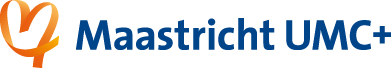 OntwikkelcentrumIntake coachingsaanvraag	Naam:______________________________________________________________________________________Afdeling/Centrum: ____________________________________________________________________________Functie: _____________________________________________________________________________________E-mail adres:__________________________________________________________________________________Telefoonnummer:_____________________________________________________________________________Wij streven naar kwaliteit van coaching. Dit betekent dat wij jou, afgestemd op jouw vraag / coachbehoefte, de juiste coach aanbieden. Om dit te kunnen beoordelen verzoeken we je vriendelijk de hieronder staande vragen te beantwoorden en het formulier ingevuld in te zenden.Na ontvangst aanvraagformulier nodigen we je uit voor een intake gesprek. Probeer een zo concreet mogelijk antwoord te geven alsjeblieft.Waar loop je in je huidige situatie tegen aan? Danwel welke ontwikkeling wil je doormaken?Beschrijf hoe je wenselijke situatie eruit zou moeten zien nadat je dit coachtraject hebt doorlopen:Wat heeft je tot nu toe gehinderd / tegen gehouden om de wenselijke situatie te bereiken?Wat zou je kunnen helpen c.q. wat heb je nog nodig om de wenselijke situatie te bereiken?Mailen naar juliette.oomes@mumc.nl 